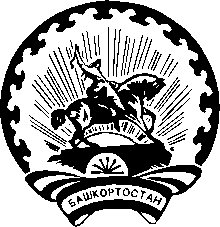 Р Е Ш Е Н И Ес. ЯзыковоО числе, заказе и сроках изготовления избирательных бюллетеней для голосования на выборах депутатов Совета сельского поселения Янышевский сельсовет муниципального района Благоварский район Республики Башкортостан двадцать девятого созыва,
назначенных на 10 сентября 2023 годаРуководствуясь статьей 77 Кодекса Республики Башкортостан о выборах, территориальная избирательная комиссия муниципального района Благоварский район Республики Башкортостан, на которую постановлением Центральной избирательной комиссии Республики Башкортостан от 17 мая 2023 года №20/94 – 7 возложены полномочия по подготовке и проведению выборов депутатов Совета сельского поселения Янышевский сельсовет муниципального района Благоварский район Республики Башкортостан, решила:Утвердить количество бюллетеней по Башкирскому одномандатному избирательному округу № 1 (приложение №1).Утвердить количество бюллетеней по Базарному одномандатному избирательному округу № 2 (приложение №2).Утвердить количество бюллетеней по Хайдаровскому одномандатному избирательному округу № 3 (приложение №3).Утвердить количество бюллетеней по Тукмаклинскому одномандатному избирательному округу № 4 (приложение №4).Утвердить количество бюллетеней по Библиотечному одномандатному избирательному округу № 5 (приложение №5).Утвердить количество бюллетеней по Центральному одномандатному избирательному округу № 6 (приложение №6).Утвердить количество бюллетеней по Юлдузовскому одномандатному избирательному округу № 7 (приложение №7).Произвести заказ на изготовление избирательных бюллетеней общим количеством 625 (шестьсот двадцать пять) в соответствии с приложениями №№1-7 к настоящему решению в полиграфической организации – Благоварский информационный центр – филиал ГУП РБ Издательский дом «Республика Башкортостан».Избирательные бюллетени изготовить не позднее 27 августа 2023 года.Контроль за исполнением настоящего решения возложить на председателя территориальной избирательной комиссии муниципального района Благоварский район Республики Башкортостан Зуйкова Д.А.Председатель								Д.А. ЗуйковСекретарь									С.Б. ЧубатюкКоличество избирательных бюллетеней для голосования на выборах депутатов Совета сельского поселения Янышевский сельсовет муниципального района Благоварский район Республики Башкортостан двадцать девятого созыва по Башкирскому одномандатному избирательному округу № 1Количество избирательных бюллетеней для голосования на выборах депутатов Совета сельского поселения Янышевский сельсовет муниципального района Благоварский район Республики Башкортостан двадцать девятого созыва по Базарному одномандатному избирательному округу № 2Количество избирательных бюллетеней для голосования на выборах депутатов Совета сельского поселения Янышевский сельсовет муниципального района Благоварский район Республики Башкортостан двадцать девятого созыва по Хайдаровскому одномандатному избирательному округу № 3Количество избирательных бюллетеней для голосования на выборах депутатов Совета сельского поселения Янышевский сельсовет муниципального района Благоварский район Республики Башкортостан двадцать девятого созыва по Тукмаклинскому одномандатному избирательному округу № 4Количество избирательных бюллетеней для голосования на выборах депутатов Совета сельского поселения Янышевский сельсовет муниципального района Благоварский район Республики Башкортостан двадцать девятого созыва по Библиотечному одномандатному избирательному округу № 5Количество избирательных бюллетеней для голосования на выборах депутатов Совета сельского поселения Янышевский сельсовет муниципального района Благоварский район Республики Башкортостан двадцать девятого созыва по Центральному одномандатному избирательному округу № 6Количество избирательных бюллетеней для голосования на выборах депутатов Совета сельского поселения Янышевский сельсовет муниципального района Благоварский район Республики Башкортостан двадцать девятого созыва по Юлдузовскому одномандатному избирательному округу № 7территориальная избирательная комиссия МУНИЦИПАЛЬного района БЛАГОВАРСКИЙ РАЙОН республики башкортостанБАШҠОРТОСТАН РЕСПУБЛИКАҺЫ БЛАГОВАР РАЙОНЫНЫҢ ТЕРРИТОРИАЛЬ ҺАЙЛАУ КОМИССИЯҺЫ15 августа 2023 года№ 81/112 - 5Приложение №1УТВЕРЖДЕНОрешением территориальной избирательной комиссии муниципального района Благоварский район Республики Башкортостанот 15 августа 2023 года № 81/112 - 5 Наименование избирательного округаВсегоВ том числе наВ том числе наВ том числе наНаименование избирательного округаВсегорусском языкебашкирском языкетатарском языкеБашкирский одномандатный избирательный округ № 1949400Приложение №2УТВЕРЖДЕНОрешением территориальной избирательной комиссии муниципального района Благоварский район Республики Башкортостанот 15 августа 2023 года № 81/112 - 5 Наименование избирательного округаВсегоВ том числе наВ том числе наВ том числе наНаименование избирательного округаВсегорусском языкебашкирском языкетатарском языкеБазарный одномандатный избирательный округ № 2727200Приложение №3УТВЕРЖДЕНОрешением территориальной избирательной комиссии муниципального района Благоварский район Республики Башкортостанот 15 августа 2023 года № 81/112 - 5 Наименование избирательного округаВсегоВ том числе наВ том числе наВ том числе наНаименование избирательного округаВсегорусском языкебашкирском языкетатарском языкеХайдаровский одномандатный избирательный округ № 3858500Приложение №4УТВЕРЖДЕНОрешением территориальной избирательной комиссии муниципального района Благоварский район Республики Башкортостанот 15 августа 2023 года № 81/112 - 5 Наименование избирательного округаВсегоВ том числе наВ том числе наВ том числе наНаименование избирательного округаВсегорусском языкебашкирском языкетатарском языкеТукмаклинский одномандатный избирательный округ № 4868600Приложение №5УТВЕРЖДЕНОрешением территориальной избирательной комиссии муниципального района Благоварский район Республики Башкортостанот 15 августа 2023 года № 81/112 - 5 Наименование избирательного округаВсегоВ том числе наВ том числе наВ том числе наНаименование избирательного округаВсегорусском языкебашкирском языкетатарском языкеБиблиотечный одномандатный избирательный округ № 512612600Приложение №6УТВЕРЖДЕНОрешением территориальной избирательной комиссии муниципального района Благоварский район Республики Башкортостанот 15 августа 2023 года № 81/112 - 5 Наименование избирательного округаВсегоВ том числе наВ том числе наВ том числе наНаименование избирательного округаВсегорусском языкебашкирском языкетатарском языкеЦентральный одномандатный избирательный округ № 6868600Приложение №7УТВЕРЖДЕНОрешением территориальной избирательной комиссии муниципального района Благоварский район Республики Башкортостанот 15 августа 2023 года № 81/112 - 5 Наименование избирательного округаВсегоВ том числе наВ том числе наВ том числе наНаименование избирательного округаВсегорусском языкебашкирском языкетатарском языкеЮлдузовский одномандатный избирательный округ № 7767600